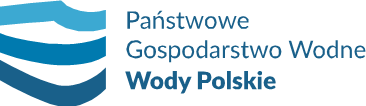 Załącznik Nr  4a do zapytania ofertowego KR.ROZ.2811.198.2021  KOSZTORYS  OFERTOWYKONERWACJA STACJI TRAFO I ROZDZIELNI  SN 15 kV, ZGODNY Z PRZEDMIAREM ROBÓT.……………………………                                                                                                      podpis i pieczątka oferentaSŁOWNIE  NETTO…………………………………………………………………………………………………….…………………………SŁOWNIE BRUTTO…………………………………………………………………………………………………………………………………….……………………………………………..					……………………………………                  Miejsce i data								PodpisLPASORTYMENT  USŁUGILOŚĆJEDN.CENA JEDNOSTK. NETTOWARTOŚĆ NETTO1Przegląd, konserwacja, pomiary stacji trafo i rozdzielni SN Pompownia 1, 2, 2 BIS, 3,4, Zapora Porąbka1Kpl.RAZEM NETTO :RAZEM NETTO :VET 23% :VET 23% :RAZEM BRUTTO :RAZEM BRUTTO :